lMADONAS NOVADA PAŠVALDĪBA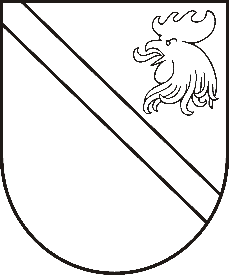 Reģ. Nr. 90000054572Saieta laukums 1, Madona, Madonas novads, LV-4801 t. 64860090, e-pasts: pasts@madona.lv ___________________________________________________________________________MADONAS NOVADA PAŠVALDĪBAS DOMESLĒMUMSMadonā2020.gada 29.oktobrī							          	      		       Nr.420									       (protokols Nr.22, 9.p.)Par zemes vienību  ar kadastra apzīmējumiem 7082 013 0266 (0.11 ha platībā), 7082 013 0270 (0.18 ha platībā), 7082 013 0278 (0.11 ha platībā) 70820130255 (0.45 ha platībā), 7082 013 0272 (0.4 ha platībā),7082 013 0265 (0.19 ha platībā), 7082 013 0281 (0.1435 ha platībā), 7082 013 0256 (0.8202 ha platībā), 7082 013 0260 (0.2479 ha platībā), 7082 013 0280 (0.2172 ha platībā) apvienošanuMadonas novada Ošupes pagastā izskatot zemes vienības, kas ar Madonas novada pašvaldības 2020.gada 30.janvāra lēmumu Nr.39, atzītas par stargabaliem secināja, ka zemes vienības ar kadastra apzīmējumiem 7082 013 0266 (0.11 ha platībā), 7082 013 0270 (0.18 ha platībā), 7082 013 0278 (0.11 ha platībā) 70820130255 (0.45 ha platībā), 7082 013 0272 (0.4 ha platībā),7082 013 0265 (0.19 ha platībā), 7082 013 0281 (0.1435 ha platībā), 7082 013 0256 (0.8202 ha platībā), 7082 013 0260 (0.2479 ha platībā), 7082 013 0280 (0.2172 ha platībā) kas savstarpēji robežojas, līdz ar to nepieciešams apvienot vienā veselā zemes gabalā ar kopējo platību 2.8688 ha.Pamatojoties uz ,,Publiskas personas mantas atsavināšanas likuma” 1.panta 11.punkta apakšpunktu, kas nosaka, ka publiskai personai piederošs zemes gabals, kura platība lauku apvidos ir mazāka par pašvaldības saistošajos noteikumos paredzēto minimālo zemesgabala platību vai kura konfigurācija nepieļauj attiecīgā zemesgabala izmantošanu atbilstoši apstiprinātajam teritorijas plānojumam, vai kuram nav iespējams nodrošināt pieslēgumu koplietošanas ielai (ceļam). Pamatojoties uz „Nekustamā īpašuma valsts kadastra likumu”9.panta 1.daļas 1.punktu un 20.06.2006. MK Noteikumiem Nr.496 ”Nekustamā īpašuma lietošanas mērķu klasifikācijas un nekustamā īpašuma lietošanas mērķu noteikšanas un maiņas kārtība”16.punktu, Madonas novada teritorijas plānojumu apbūves noteikumu 3.12.5.punkta prasības, ka lauksaimniecībā izmantojamās teritorijas jaunizveidojamu zemesgabalu minimālā platība nedrīkst būt mazāka par 3.0 ha, mežsaimniecībai 2.0 ha, ņemot vērā 14.10.2020. Uzņēmējdarbības, teritoriālo un vides jautājumu komitejas atzinumu, atklāti balsojot: PAR – 14 (Artūrs Čačka, Andris Dombrovskis, Zigfrīds Gora, Artūrs Grandāns, Valda Kļaviņa, Agris Lungevičs, Ivars Miķelsons, Valentīns Rakstiņš, Andris Sakne, Rihards Saulītis, Inese Strode, Aleksandrs Šrubs, Gatis Teilis, Kaspars Udrass), PRET – NAV, ATTURAS – NAV, Madonas novada pašvaldības dome NOLEMJ:Apvienot zemes vienības ar kadastra apzīmējumiem 7082 013 0266 (0.11 ha platībā), 7082 013 0270 (0.18 ha platībā), 7082 013 0278 (0.11 ha platībā) 70820130255 (0.45 ha platībā), 7082 013 0272 (0.4 ha platībā),7082 013 0265 (0.19 ha platībā), 7082 013 0281 (0.1435 ha platībā), 7082 013 0256 (0.8202 ha platībā), 7082 013 0260 (0.2479 ha platībā), 7082 013 0280 (0.2172 ha platībā) vienā zemes gabalā ar kopēju platību 2.8688 ha un atzīt par starpgabalu.Pielikumā: Apvienojamo zemes starpgabalu izvietojuma shēma.Domes priekšsēdētājs					         	         A.LungevičsM. Nagle 26274737